Как вызвать помощь с мобильного?
Сохраняем нужные номера!
ПОМНИТЕ!!! Вызов экстренных служб бесплатен!!!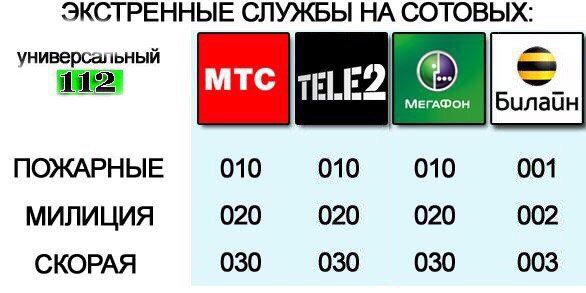 